Německý jazyk 7. B1Milí sedmáci,posílám Vám cvičení, která jsme vypracovali během středeční online hodiny. Zároveň zde najdete i zadání na další hodinu. Pokud budete mít nějaké dotazy, ozvěte se mi.Ať se Vám daří a dávejte na sebe pozor.ONLINE HODINA – 03. 03. 2021 Opakování učiva – členy, koncovky sloves, zájmena, časování sloves, slovosled,  W-Wörter, otázky, odpovědiKontrola zadaných cvičeníNásledující věty přeložte do němčiny:1. Pocházím z Německa.	Ich komme aus Deutschland.2. Nemám rád/a zmrzlinu.	Ich mag nicht Eis.3. Peter hraje na klavír.	Peter spielt Klavier.4. Bydlíš v Berlíně?	Wohnst du in Berlin?5. Ne, bydlím v Praze.	Nein, ich wohne in Prag.6. Máte rádi palačinky?	Mögt ihr Palatschinken?7. Odkud pocházíte, paní Schillerová?	Woher kommen Sie, Frau Schiller?8. Kolik je ti let?	Wie alt bist du?9. Nejmenuji se Robert. Já jsem Michael.	Ich heiße nicht Robert. Ich bin Michael.10. Hrajeme tenis, fotbal a volejbal.	Wir spielen Tennis, Fußball und Volleyball.11. Niklas nemá rád kávu a jogurt.	Niklas mag nicht Kaffee und Jogurt.12. Berlín je v Německu.	Berlin ist in Deutschland.13. Není jí 15, je jí 14.	Sie ist nicht 15, sie ist 14.14. Jmenuje se Paula?	Heißt sie Paula?15. Bydlíte v Rakousku, pane Nowak?	Wohnen Sie in Österreich, Herr Nowak?ProcvičováníPS – str. 32 - společné projití slovíčekučebnice – str. 25 – lekce 2 učebnice – str. 26/cv. 1 – přečíst text + přeložit__________________________________________________________________________Zadáníučebnice – str. 26/cv. 1 b + věty přeložte do češtiny – vypracované cvičení mi zašlete do 07. března 2021 na email kpolanska.zs@seznam.cz nebo do Bakalářů. Cvičení si oznámkuji.PS – str. 23/cv. 1pracovní list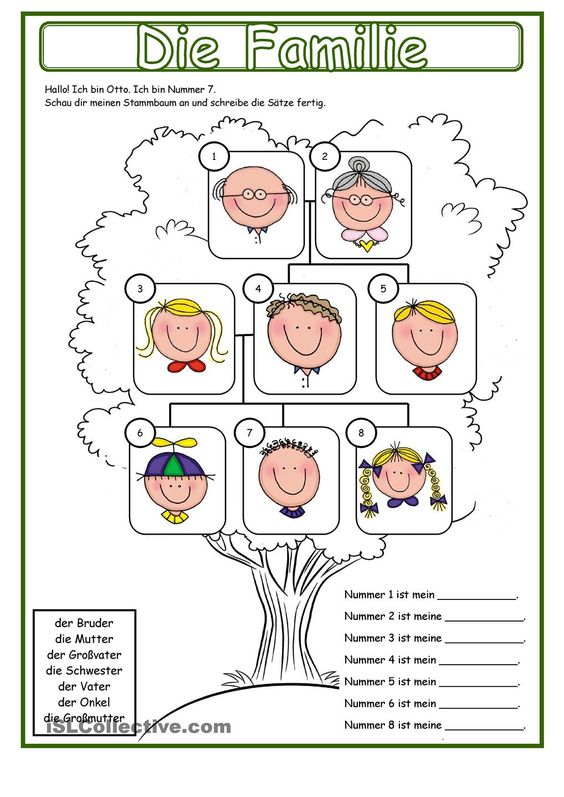 